Liceul Tehnologic T.F.,,Anghel Saligny”- SimeriaStructura: Şcoala Gimnazială ,,Sigismund Toduţă”Profesor, Cosma TeodoraPregătirea lucrării scrise semestriale la matematică, semestrul al II - lea, an şcolar: 2021 - 2022Data 20.05.2022             Clasa a V-a C                                         Numele ...........................................................Se acordă 1 punct din oficiu.Subiectul I. (4 puncte) 1. Completați spațiile punctate: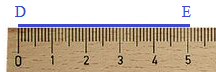 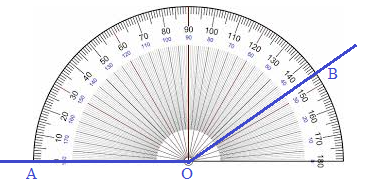                                     Figura 1.                                                                      Figura 2a) Segmentul  DE  din figura 1 are lungimea egală cu .......................;	b) Unghiul < AOB din figura 2 are măsura egală cu ................2. Calculați perimetrele și ariile figurilor din imaginea de mai jos: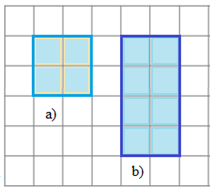  Subiectul al II-lea. (1,50 puncte) Completaţi spaţiile punctate cu răspunsul potrivit:1. Trasați axa de simetrie a cifrelor de mai jos: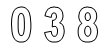 2. Unitatea principală de măsură pentru lungimi este .............................; multiplii săi sunt: ..............................................................................................., iar submultiplii săi sunt: ............................................................... 3. Unitatea principală de măsură pentru volum  este .............................; multiplii săi sunt: ..............................................................................................., iar submultiplii săi sunt: ............................................................... Subiectul al III-lea. (2 puncte) Alegeţi răspunsul corespunzător la următoarele exerciţii şi probleme:     1. Fracţia ordinară    are valoarea  egală cu:        A) 8,50                           B) 9                         C) 9,25                           D) 9,50     2. Dublul numărului  15,5  este egal cu:        A) 31                            B) 3,1                           C) 1,55                              D) 7,5     3. Sfertul numărului  18  este egal cu:        A) 1,8                            B) 6,5                           C) 4,5                              D) 2,9     4. Rezultatul calculului    este egal cu:         A) 6,5(3)                     B) 65,33                       C) 6,53                           D) 65,(3)Subiectul al IV-lea. (1,50 puncte)  Rezolvaţi complet problema:           Un automobilist îşi depozitează benzina într-un rezervor în formă de paralelipiped dreptunghic,             cu dimensiunile de  5 m, 4 m, 1 m.            a)  Aflaţi capacitatea rezervorului.            b)  Aflaţi cât l-a costat umplerea pe jumătate a rezervorului, dacă 1litru de benzină costă 5,31 lei.Notă:  Toate subiectele sunt obligatorii. Timpul de lucru este de 50 minute.   